          Руководствуясь Федеральным законом от 08.11.2007 N 257-ФЗ "Об автомобильных дорогах и о дорожной деятельности в Российской Федерации и о внесении изменений в отдельные законодательные акты Российской Федерации», Федеральным законом от 29.12.2017 № 443-ФЗ «Об организации дорожного движения в Российской Федерации и о внесении изменений в отдельные законодательные акты Российской Федерации», статьей 11 Устава  МО МР «Койгородский»,администрация МР «Койгородский» постановляет:1. Утвердить порядок ведения реестра (парковочных мест) общего пользования, расположенных на улицах местного значения МО МР «Койгородский»        2. Настоящее постановление подлежит официальному опубликованию в Информационном вестнике Совета и администрации муниципального района «Койгородский» и размещению на официальном сайте муниципального района «Койгородский».3. Контроль за выполнением настоящего постановления возложить на  первого заместителя руководителя администрации МР "Койгородский".Руководитель администрацииМР «Койгородский»                                                               Л.Ю. УшаковаУтвержденпостановлением  администрации МР «Койгородский»от «31»октября 2019г.  № 31/10(Приложение №1 )Порядок ведения реестра парковок (парковочных мест) общего пользования, расположенных на улицах местного значения МО МР «Койгородский»1.Настоящий порядок ведения реестра парковок парковочных мест) общего пользования, расположенных на улицах местного значения МР «Койгородский» (далее Порядок), устанавливает порядок формирования и ведения реестра парковок общего пользования, расположенных на улицах и автомобильных дорог местного значения МР «Койгородский» (далее-Реестр).2.В настоящем Порядке используются понятия в значениях, установленных Градостроительным кодексом Российской Федерации, Федеральным законом от 08.11.2007 № 257-ФЗ «Об автомобильных дорогах и о дорожной деятельности в Российской Федерации и о внесении изменений в  отдельные законодательные акты Российской Федерации»  от 29.12.2017 № 443-ФЗ «Об организации дорожного движения в Российской Федерации и о внесении изменений в отдельные законодательные акты Российской Федерации», Федеральным законом от 24.11.1995 № 181-ФЗ «О социальной защите инвалидов в Российской Федерации».3.Ведения Реестра парковок общего пользования, расположенных на улицах местного значения МР «Койгородский», осуществляется Отделом строительства и жилищно-коммунального хозяйства администрации МР «Койгородский».4.Реестр представляет собой общедоступный  информационный ресурс,  в котором содержатся сведения обо всех парковках общего пользования в МР «Койгородский» независимо от их назначения и формы собственности.Реестр парковок ведется в электронной форме и размещается на официальном сайте администрации МР «Койгородский».5.Реестр парковок на улицах и автомобильных дорогах общего пользования местного значения ведется по форме, согласно Приложению к настоящему  порядку. В реестр парковок включаются следующие сведения: 1) реестровый номер парковки;2) месторасположение (адрес) парковки (наименование дороги/улицы, идентификационный номер автомобильной дороги, километр автомобильной дороги/номер здания, строения, сооружения, географические координаты);3) характеристика парковки (наземная/подземная, одноуровневая/многоуровневая, открытая/закрытая); 4) условия стоянки транспортного средства на парковке (платно/бесплатно, охраняемая/неохраняемая);5) информация о владельце парковки (наименование юридического лица/индивидуального предпринимателя);6) размещение парковки (в полосе отвода/придорожной полосе автомобильной дороги, за пределами придорожной полосы автомобильной дороги);7) назначение парковки (для грузовых автомобилей/автобусов/легковых автомобилей);8) общая площадь парковки;9) общее количество машино-мест.6. Владелец парковки после ввода в эксплуатацию новой парковки, ликвидации парковки или изменения сведений о парковке, указанных в подпунктах 2 – 9 пункта 5 настоящего Порядка (далее – сведения о парковке), в течение тридцати календарных дней направляет в соответствующий уполномоченный орган заявление в произвольной форме, содержащее сведения о парковке, для их внесения в соответствующий реестр парковок.Отсутствие в заявлении владельца парковки информации обо всех сведениях из числа сведений, установленных пунктом 5 настоящего Порядка, не является основанием для отказа в их внесении в Реестр уполномоченным органом, указанным в пункте 3 настоящего Порядка.Уполномоченный орган, указанный в пункте 3 настоящего Порядка, в течение десяти рабочих дней со дня получения сведений о парковке вносит их в Реестр парковок и письменно уведомляет владельца парковки о внесении сведений о парковке в Реестр.7. Внесение сведений о парковках, организованных до вступления в силу настоящего Порядка, в соответствующий реестр парковок осуществляется соответствующим уполномоченным органом на основании имеющейся в его распоряжении информации о парковках в течение трех месяцев со дня вступления в силу настоящего Порядка.Приложение №2 к постановлению  администрации МР «Койгородский»от «31»октября 2019г.  № 31/10Администрация муниципального района «Койгородский»Администрация муниципального района «Койгородский»Администрация муниципального района «Койгородский»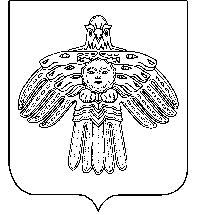 «Койгорт»муниципальнй районсаадминистрация«Койгорт»муниципальнй районсаадминистрацияПОСТАНОВЛЕНИЕШУÖМот31 октября 2019 г.№ № 31/10	с. Койгородок	с. Койгородок	с. КойгородокОб  утверждении Порядка ведения реестра парковок (парковочных мест), расположенных на территории  МО МР «Койгородский»РЕЕСТРРЕЕСТРРЕЕСТРРЕЕСТРРЕЕСТРРЕЕСТРРЕЕСТРРЕЕСТРРЕЕСТРРЕЕСТРРЕЕСТРРЕЕСТРРЕЕСТРРЕЕСТРРЕЕСТРпарковок общего пользования муниципального района "Койгородский"парковок общего пользования муниципального района "Койгородский"парковок общего пользования муниципального района "Койгородский"парковок общего пользования муниципального района "Койгородский"парковок общего пользования муниципального района "Койгородский"парковок общего пользования муниципального района "Койгородский"парковок общего пользования муниципального района "Койгородский"парковок общего пользования муниципального района "Койгородский"парковок общего пользования муниципального района "Койгородский"парковок общего пользования муниципального района "Койгородский"парковок общего пользования муниципального района "Койгородский"парковок общего пользования муниципального района "Койгородский"парковок общего пользования муниципального района "Койгородский"парковок общего пользования муниципального района "Койгородский"парковок общего пользования муниципального района "Койгородский"Реестровый номер парковкиМестоположение (адрес) парковки (наименование дороги/улицы, идентификационный номер автомобильной дорог, километр автомобильной дороги /номер здания, строения , сооружения, географические координаты)Характеристика парковки наземная, подземная, одноуровневая / многоуровневая, открытая/закрытая)Характеристика парковки наземная, подземная, одноуровневая / многоуровневая, открытая/закрытая)Условия стоянки транспортного средства на парковке (платно/бесплатно)охраняемая,неохраняемая)Условия стоянки транспортного средства на парковке (платно/бесплатно)охраняемая,неохраняемая)Информация о владельце парковки  (наименование юридического лица/ФИО индивидуального предпринимателя)Информация о владельце парковки  (наименование юридического лица/ФИО индивидуального предпринимателя)Размещение парковки (в полосе отвода/ придорожной полосе автомобильной дороги), за пределами придорожной полосы автомобильной дороги)Размещение парковки (в полосе отвода/ придорожной полосе автомобильной дороги), за пределами придорожной полосы автомобильной дороги)Назначение парковки общего пользования (для грузовых автомобилей/автобусов/легковых автомобилей)Назначение парковки общего пользования (для грузовых автомобилей/автобусов/легковых автомобилей)Общая площадь парковкиОбщая площадь парковкиОбщее количество машино-мест1с.Койгородок ул.Луговая д.3 напротив здания Полицияназемнаяназемнаябесплатно, неохраняемаябесплатно, неохраняемая----легковыелегковые9494102с.Койгородок ул.Набережная вблизи магазина "Шанс"наземнаяназемнаябесплатно, неохраняемаябесплатно, неохраняемая----легковыелегковые615615243с.Койгородок напротив дома № 97б ул.Набережная наземнаяназемнаябесплатно, неохраняемаябесплатно, неохраняемая----легковыелегковые118,8118,8104с.Койгородок  возле здания Клиентской службы на правах отдела) в Койгородском районе № 40аназемнаяназемнаябесплатно, неохраняемаябесплатно, неохраняемаяКлиентская служба на правах отдела) в Койгородском районе Клиентская служба на правах отдела) в Койгородском районе --легковыелегковые16016085с.Койгородок ул.Мира д.2 за зданием МБУК "КЦКО"наземнаяназемнаябесплатно, неохраняемаябесплатно, неохраняемая----легковыелегковые22,522,516с.Койгородок ул.Полевая 22аназемнаяназемнаябесплатно, неохраняемаябесплатно, неохраняемаяГБУ РК "ЦСЗН Койгородский"ГБУ РК "ЦСЗН Койгородский"--легковыелегковые252527с.Койгородок ул.Полевая 28наземнаяназемнаябесплатно, неохраняемаябесплатно, неохраняемаяГБУ РК "ЦСЗН Койгородский"ГБУ РК "ЦСЗН Койгородский"--легковыелегковые252528п.Подзь, ул.Советская  13наземнаяназемнаябесплатно, неохраняемаябесплатно, неохраняемая----легковыелегковые33,7533,7539п.Подзь, ул.Советская  1наземнаяназемнаябесплатно, неохраняемаябесплатно, неохраняемая----легковыелегковые101,25101,25910п.Койдин, ул.Комарова 14наземнаяназемнаябесплатно, неохраняемаябесплатно, неохраняемая----легковыелегковые84084012